Контакты Справочная служба организацииФункции: по всем вопросамКак проехатьм. Смоленская Филевской линии, далее пешком 7 минут.м. Киевская, далее пешком 12 минут.Здание Издательства «НАУКА» и типографии «НАУКА».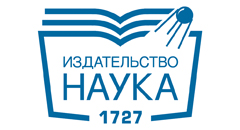 Адрес (фактический и почтовый): Россия, 121099, Москва, Шубинский переулок, д.6Адрес (юридический): Россия, 117864, Москва, Профсоюзная ул., д.90Телефоны: +7 (495) 276-77-35; +7 (495) 334-71-51Факс: +7 (499) 724-89-24E-mail: info@naukaran.com 